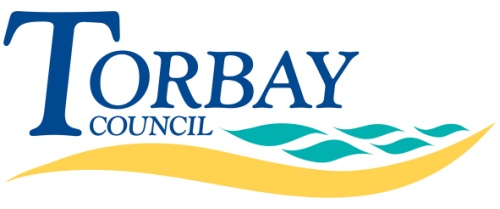 Volume Three (3) AwardReturn Date / Time: Tuesday 12 November 2013 / 12 NoonReturn to: www.supplyingthesouthwest.org.ukThis documents is for all Applicants bidding for Lot One (1) – Community Equipment Service to complete.Contract InterestPlease indicate which Lot or Lots your organisation is interested in bidding for.Applicants should note that the Authority will not be able to proceed their application without this information.T20913SP/CSLot (One) 1 – Community Equipment ServiceName of Applicant:Lot NumberName of LotPlease Indicate Your InterestOne ()1Community Equipment ServiceYes / NoTwo (2)Home Improvement AgencyYes / NoMandatory Pass / Fail QuestionsMandatory Pass / Fail QuestionsMandatory Pass / Fail QuestionsMandatory Pass / Fail QuestionsMandatory Pass / Fail QuestionsThe questions within this section shall be assessed on the basis of pass or fail and applies to those questions that are able to be answered either as a Yes or No. Where a response is given as a ‘Yes’, this will constitute a ‘Pass’. Where a response is given as a ‘No’, this will constitute a ‘Fail’. Should an Applicant fail one (1) or more questions they will be considered to have failed this section in its entirety and as such shall be deselected from participating further in this process and notified accordingly.The Authority’s minimum requirement is for the Applicant to respond ‘Yes’ to each question.The questions within this section shall be assessed on the basis of pass or fail and applies to those questions that are able to be answered either as a Yes or No. Where a response is given as a ‘Yes’, this will constitute a ‘Pass’. Where a response is given as a ‘No’, this will constitute a ‘Fail’. Should an Applicant fail one (1) or more questions they will be considered to have failed this section in its entirety and as such shall be deselected from participating further in this process and notified accordingly.The Authority’s minimum requirement is for the Applicant to respond ‘Yes’ to each question.The questions within this section shall be assessed on the basis of pass or fail and applies to those questions that are able to be answered either as a Yes or No. Where a response is given as a ‘Yes’, this will constitute a ‘Pass’. Where a response is given as a ‘No’, this will constitute a ‘Fail’. Should an Applicant fail one (1) or more questions they will be considered to have failed this section in its entirety and as such shall be deselected from participating further in this process and notified accordingly.The Authority’s minimum requirement is for the Applicant to respond ‘Yes’ to each question.The questions within this section shall be assessed on the basis of pass or fail and applies to those questions that are able to be answered either as a Yes or No. Where a response is given as a ‘Yes’, this will constitute a ‘Pass’. Where a response is given as a ‘No’, this will constitute a ‘Fail’. Should an Applicant fail one (1) or more questions they will be considered to have failed this section in its entirety and as such shall be deselected from participating further in this process and notified accordingly.The Authority’s minimum requirement is for the Applicant to respond ‘Yes’ to each question.The questions within this section shall be assessed on the basis of pass or fail and applies to those questions that are able to be answered either as a Yes or No. Where a response is given as a ‘Yes’, this will constitute a ‘Pass’. Where a response is given as a ‘No’, this will constitute a ‘Fail’. Should an Applicant fail one (1) or more questions they will be considered to have failed this section in its entirety and as such shall be deselected from participating further in this process and notified accordingly.The Authority’s minimum requirement is for the Applicant to respond ‘Yes’ to each question.Specification ReferenceMandatory RequirementsMandatory RequirementsConfirm you can Meet Yes / NoConfirm you can Meet Yes / NoTo commence delivery of the Service in full on 1 April 2014.To commence delivery of the Service in full on 1 April 2014.Yes / NoYes / NoSection 152.1.2To be registered with CECOPS by 1 April 2014.To be registered with CECOPS by 1 April 2014.Yes / NoYes / NoSection 152.1.3To achieve CECOPS accreditation within twelve (12) months of the Contract start date and to maintain accreditation during the life of the Contract.To achieve CECOPS accreditation within twelve (12) months of the Contract start date and to maintain accreditation during the life of the Contract.Yes / NoYes / NoMethod StatementsMethod StatementsMethod StatementsMethod StatementsMethod StatementsMinimum Requirements:Under the heading listed below the Applicant shall provide a Method Statement giving details of the methods to be employed in achieving the standards required in this Contract. In preparing the Method Statements Applicants should have regard to the specific requirements of this Contract as detailed in the Contract Documents and in particular sections One (1) Lot One (1) Community Equipment Service and Three (3) Requirements Specific to Both Services of Volume Two (2) Specification. The specification references given within each Method Statement are for guidance in enabling the Applicant to establish the Authority’s minimum requirements.The aim of these Method Statements is for the Applicant to explain and evidence how the Service will be set up and run, in order to meet the required outcomes.Applicants should ensure their response is structured in such a way that it is easy to identify that each element has been addressed. Any associated documents(s)/ appendices provided must be kept to a minimum and must be clearly cross-referenced to the relevant Method Statement.Within each Method Statement the Applicant must also clearly demonstrate:The benefits of the proposals;How the proposals set the Applicant apart from other potential Applicants;The outcomes met by virtue of the proposals;That the proposals are deliverable.The Applicant shall provide the Method Statements in accordance with the information as laid out at sections 5.4.3 Award Questions Section Two (2) Method Statements within Volume One (1) Instructions and Information.All responses within this section will be evaluated against the marking system as laid out at section 5.4.5 Marking Guidelines within Volume One (1) Instructions and Information.Minimum Requirements:Under the heading listed below the Applicant shall provide a Method Statement giving details of the methods to be employed in achieving the standards required in this Contract. In preparing the Method Statements Applicants should have regard to the specific requirements of this Contract as detailed in the Contract Documents and in particular sections One (1) Lot One (1) Community Equipment Service and Three (3) Requirements Specific to Both Services of Volume Two (2) Specification. The specification references given within each Method Statement are for guidance in enabling the Applicant to establish the Authority’s minimum requirements.The aim of these Method Statements is for the Applicant to explain and evidence how the Service will be set up and run, in order to meet the required outcomes.Applicants should ensure their response is structured in such a way that it is easy to identify that each element has been addressed. Any associated documents(s)/ appendices provided must be kept to a minimum and must be clearly cross-referenced to the relevant Method Statement.Within each Method Statement the Applicant must also clearly demonstrate:The benefits of the proposals;How the proposals set the Applicant apart from other potential Applicants;The outcomes met by virtue of the proposals;That the proposals are deliverable.The Applicant shall provide the Method Statements in accordance with the information as laid out at sections 5.4.3 Award Questions Section Two (2) Method Statements within Volume One (1) Instructions and Information.All responses within this section will be evaluated against the marking system as laid out at section 5.4.5 Marking Guidelines within Volume One (1) Instructions and Information.Minimum Requirements:Under the heading listed below the Applicant shall provide a Method Statement giving details of the methods to be employed in achieving the standards required in this Contract. In preparing the Method Statements Applicants should have regard to the specific requirements of this Contract as detailed in the Contract Documents and in particular sections One (1) Lot One (1) Community Equipment Service and Three (3) Requirements Specific to Both Services of Volume Two (2) Specification. The specification references given within each Method Statement are for guidance in enabling the Applicant to establish the Authority’s minimum requirements.The aim of these Method Statements is for the Applicant to explain and evidence how the Service will be set up and run, in order to meet the required outcomes.Applicants should ensure their response is structured in such a way that it is easy to identify that each element has been addressed. Any associated documents(s)/ appendices provided must be kept to a minimum and must be clearly cross-referenced to the relevant Method Statement.Within each Method Statement the Applicant must also clearly demonstrate:The benefits of the proposals;How the proposals set the Applicant apart from other potential Applicants;The outcomes met by virtue of the proposals;That the proposals are deliverable.The Applicant shall provide the Method Statements in accordance with the information as laid out at sections 5.4.3 Award Questions Section Two (2) Method Statements within Volume One (1) Instructions and Information.All responses within this section will be evaluated against the marking system as laid out at section 5.4.5 Marking Guidelines within Volume One (1) Instructions and Information.Minimum Requirements:Under the heading listed below the Applicant shall provide a Method Statement giving details of the methods to be employed in achieving the standards required in this Contract. In preparing the Method Statements Applicants should have regard to the specific requirements of this Contract as detailed in the Contract Documents and in particular sections One (1) Lot One (1) Community Equipment Service and Three (3) Requirements Specific to Both Services of Volume Two (2) Specification. The specification references given within each Method Statement are for guidance in enabling the Applicant to establish the Authority’s minimum requirements.The aim of these Method Statements is for the Applicant to explain and evidence how the Service will be set up and run, in order to meet the required outcomes.Applicants should ensure their response is structured in such a way that it is easy to identify that each element has been addressed. Any associated documents(s)/ appendices provided must be kept to a minimum and must be clearly cross-referenced to the relevant Method Statement.Within each Method Statement the Applicant must also clearly demonstrate:The benefits of the proposals;How the proposals set the Applicant apart from other potential Applicants;The outcomes met by virtue of the proposals;That the proposals are deliverable.The Applicant shall provide the Method Statements in accordance with the information as laid out at sections 5.4.3 Award Questions Section Two (2) Method Statements within Volume One (1) Instructions and Information.All responses within this section will be evaluated against the marking system as laid out at section 5.4.5 Marking Guidelines within Volume One (1) Instructions and Information.Minimum Requirements:Under the heading listed below the Applicant shall provide a Method Statement giving details of the methods to be employed in achieving the standards required in this Contract. In preparing the Method Statements Applicants should have regard to the specific requirements of this Contract as detailed in the Contract Documents and in particular sections One (1) Lot One (1) Community Equipment Service and Three (3) Requirements Specific to Both Services of Volume Two (2) Specification. The specification references given within each Method Statement are for guidance in enabling the Applicant to establish the Authority’s minimum requirements.The aim of these Method Statements is for the Applicant to explain and evidence how the Service will be set up and run, in order to meet the required outcomes.Applicants should ensure their response is structured in such a way that it is easy to identify that each element has been addressed. Any associated documents(s)/ appendices provided must be kept to a minimum and must be clearly cross-referenced to the relevant Method Statement.Within each Method Statement the Applicant must also clearly demonstrate:The benefits of the proposals;How the proposals set the Applicant apart from other potential Applicants;The outcomes met by virtue of the proposals;That the proposals are deliverable.The Applicant shall provide the Method Statements in accordance with the information as laid out at sections 5.4.3 Award Questions Section Two (2) Method Statements within Volume One (1) Instructions and Information.All responses within this section will be evaluated against the marking system as laid out at section 5.4.5 Marking Guidelines within Volume One (1) Instructions and Information.Specification ReferenceSpecification ReferenceMethod StatementMethod Statement%Start Up and ImplementationThe Authority’s minimum requirement is for the Applicant to detail their proposals for implementing the Service, in accordance with the requirements of Volume Two (2) Specification and any relevant Appendices, covering each of the areas listed below and clearly demonstrating the Applicant’s ability to have the required Service in place by 1 April 2014.Start Up and ImplementationThe Authority’s minimum requirement is for the Applicant to detail their proposals for implementing the Service, in accordance with the requirements of Volume Two (2) Specification and any relevant Appendices, covering each of the areas listed below and clearly demonstrating the Applicant’s ability to have the required Service in place by 1 April 2014.Start Up and ImplementationThe Authority’s minimum requirement is for the Applicant to detail their proposals for implementing the Service, in accordance with the requirements of Volume Two (2) Specification and any relevant Appendices, covering each of the areas listed below and clearly demonstrating the Applicant’s ability to have the required Service in place by 1 April 2014.Start Up and ImplementationThe Authority’s minimum requirement is for the Applicant to detail their proposals for implementing the Service, in accordance with the requirements of Volume Two (2) Specification and any relevant Appendices, covering each of the areas listed below and clearly demonstrating the Applicant’s ability to have the required Service in place by 1 April 2014.8%80 pointsTransition / Implementation PeriodPlease set out the activities you need to put in place during the Contract lead-in period and how you would work with Authorised Officers to ensure a smooth and seamless transfer of the Service.Please include a mobilisation plan showing which activities would be completed with: A three (3) month lead-in periodA two (2) month lead-in periodPlease describe any challenges you may encounter during the implementation phase and what steps you may take to address them.Transition / Implementation PeriodPlease set out the activities you need to put in place during the Contract lead-in period and how you would work with Authorised Officers to ensure a smooth and seamless transfer of the Service.Please include a mobilisation plan showing which activities would be completed with: A three (3) month lead-in periodA two (2) month lead-in periodPlease describe any challenges you may encounter during the implementation phase and what steps you may take to address them.Transition / Implementation PeriodPlease set out the activities you need to put in place during the Contract lead-in period and how you would work with Authorised Officers to ensure a smooth and seamless transfer of the Service.Please include a mobilisation plan showing which activities would be completed with: A three (3) month lead-in periodA two (2) month lead-in periodPlease describe any challenges you may encounter during the implementation phase and what steps you may take to address them.2%20 pointsPart E15Catalogue DevelopmentDescribe how you would develop an Equipment Catalogue in conjunction with the Authorised Officers. Describe how you would ensure adequate levels of equipment are in place at the commencement of the Contract. This should include its compilation and approval.Catalogue DevelopmentDescribe how you would develop an Equipment Catalogue in conjunction with the Authorised Officers. Describe how you would ensure adequate levels of equipment are in place at the commencement of the Contract. This should include its compilation and approval.Catalogue DevelopmentDescribe how you would develop an Equipment Catalogue in conjunction with the Authorised Officers. Describe how you would ensure adequate levels of equipment are in place at the commencement of the Contract. This should include its compilation and approval.2%20 pointsParts C7 & C8; L50; N and PMaintaining Service Standards / Continuity of BusinessDescribe how you would maintain Service standards at the commencement of the Contract. Please explain how you would ensure a smooth and seamless transfer of Service, ensuring that there are no interruptions during this period i.e. to ensure continuity of business/Service, to include:Provision and security of premises and logistics / fleet;Provision of staff, including recruitment, TUPE, induction, training and DBS vetting;Migration of data;Provision and security of IT systems, including training for Authorised Officers and Authorised Prescribers;Service publicity, communication and continuity of service for existing service users;Transfer of equipment / stock and assets, if applicable.Maintaining Service Standards / Continuity of BusinessDescribe how you would maintain Service standards at the commencement of the Contract. Please explain how you would ensure a smooth and seamless transfer of Service, ensuring that there are no interruptions during this period i.e. to ensure continuity of business/Service, to include:Provision and security of premises and logistics / fleet;Provision of staff, including recruitment, TUPE, induction, training and DBS vetting;Migration of data;Provision and security of IT systems, including training for Authorised Officers and Authorised Prescribers;Service publicity, communication and continuity of service for existing service users;Transfer of equipment / stock and assets, if applicable.Maintaining Service Standards / Continuity of BusinessDescribe how you would maintain Service standards at the commencement of the Contract. Please explain how you would ensure a smooth and seamless transfer of Service, ensuring that there are no interruptions during this period i.e. to ensure continuity of business/Service, to include:Provision and security of premises and logistics / fleet;Provision of staff, including recruitment, TUPE, induction, training and DBS vetting;Migration of data;Provision and security of IT systems, including training for Authorised Officers and Authorised Prescribers;Service publicity, communication and continuity of service for existing service users;Transfer of equipment / stock and assets, if applicable.2%20 pointsManaging Different Needs and RelationshipsPlease describe how you would work with the Authorised Officers and the incumbent provider and manage those relationships, workload / business in a balanced manner to ensure a smooth transition.Managing Different Needs and RelationshipsPlease describe how you would work with the Authorised Officers and the incumbent provider and manage those relationships, workload / business in a balanced manner to ensure a smooth transition.Managing Different Needs and RelationshipsPlease describe how you would work with the Authorised Officers and the incumbent provider and manage those relationships, workload / business in a balanced manner to ensure a smooth transition.2%20 pointsResponse:Response:Response:Response:Response:Operational Competency and QualityThe Authority’s minimum requirement is for the Applicant to detail their proposals for delivering the Service, in accordance with the requirements of Volume Two (2) Specification, covering each of the areas listed below.Operational Competency and QualityThe Authority’s minimum requirement is for the Applicant to detail their proposals for delivering the Service, in accordance with the requirements of Volume Two (2) Specification, covering each of the areas listed below.Operational Competency and QualityThe Authority’s minimum requirement is for the Applicant to detail their proposals for delivering the Service, in accordance with the requirements of Volume Two (2) Specification, covering each of the areas listed below.Operational Competency and QualityThe Authority’s minimum requirement is for the Applicant to detail their proposals for delivering the Service, in accordance with the requirements of Volume Two (2) Specification, covering each of the areas listed below.13%130 pointsParts D; E16 to E18; F; G; H; I; J; K; L45 to L49; N57 and N59Delivery of ServicesDescribe how you would operationally deliver a cost-effective and efficient Service. Describe how the Service will be organised, operated and delivered to the standards specified in the Specification. Include details of all relevant processes. Your answer should include but not be limited to: Ordering of equipment (standard stock, non-standard stock  and special equipment);Delivery and collection arrangements;Repairs, retrieval and recycling arrangements;Servicing and maintenance;Handling emergencies;Transportation and vehicles;Satellite Stores arrangement;Location and storage facilities;Demonstration centre.Delivery of ServicesDescribe how you would operationally deliver a cost-effective and efficient Service. Describe how the Service will be organised, operated and delivered to the standards specified in the Specification. Include details of all relevant processes. Your answer should include but not be limited to: Ordering of equipment (standard stock, non-standard stock  and special equipment);Delivery and collection arrangements;Repairs, retrieval and recycling arrangements;Servicing and maintenance;Handling emergencies;Transportation and vehicles;Satellite Stores arrangement;Location and storage facilities;Demonstration centre.Delivery of ServicesDescribe how you would operationally deliver a cost-effective and efficient Service. Describe how the Service will be organised, operated and delivered to the standards specified in the Specification. Include details of all relevant processes. Your answer should include but not be limited to: Ordering of equipment (standard stock, non-standard stock  and special equipment);Delivery and collection arrangements;Repairs, retrieval and recycling arrangements;Servicing and maintenance;Handling emergencies;Transportation and vehicles;Satellite Stores arrangement;Location and storage facilities;Demonstration centre.3%30 pointsParts C7 to C9, F21; F23; F26; L45 to L50 and PSufficiency of StaffProvide details of the staffing arrangements you intend to employ during the life of the Contract. Describe how you intend to ensure that you have access to sufficient staff to operate the Service, for the Participating Authorities. Your answer should include but not be limited to: Job description, person specification;Reporting structures;Training and information programmes;Recruitment and selection process;Arrangements for cover in times of absence, particularly public; holidays and long term absences;Work schedules and delivery allocation for Service Users.Sufficiency of StaffProvide details of the staffing arrangements you intend to employ during the life of the Contract. Describe how you intend to ensure that you have access to sufficient staff to operate the Service, for the Participating Authorities. Your answer should include but not be limited to: Job description, person specification;Reporting structures;Training and information programmes;Recruitment and selection process;Arrangements for cover in times of absence, particularly public; holidays and long term absences;Work schedules and delivery allocation for Service Users.Sufficiency of StaffProvide details of the staffing arrangements you intend to employ during the life of the Contract. Describe how you intend to ensure that you have access to sufficient staff to operate the Service, for the Participating Authorities. Your answer should include but not be limited to: Job description, person specification;Reporting structures;Training and information programmes;Recruitment and selection process;Arrangements for cover in times of absence, particularly public; holidays and long term absences;Work schedules and delivery allocation for Service Users.2%20 pointsParts A2 to A3; E17; G30 to G32; H33 to H35 to H39; J and KHealth and Safety / Risk ManagementDescribe your Health and Safety procedures to ensure the safe delivery of the Service during the Contract Period. Your Health and Safety procedures should include not only operating procedures but also include safety of staff and Service Users. Your response should include, but not be limited to: Risk assessment;Personal safety and security arrangements for staff and Service Users;Manual handling;Any external certificates.Health and Safety / Risk ManagementDescribe your Health and Safety procedures to ensure the safe delivery of the Service during the Contract Period. Your Health and Safety procedures should include not only operating procedures but also include safety of staff and Service Users. Your response should include, but not be limited to: Risk assessment;Personal safety and security arrangements for staff and Service Users;Manual handling;Any external certificates.Health and Safety / Risk ManagementDescribe your Health and Safety procedures to ensure the safe delivery of the Service during the Contract Period. Your Health and Safety procedures should include not only operating procedures but also include safety of staff and Service Users. Your response should include, but not be limited to: Risk assessment;Personal safety and security arrangements for staff and Service Users;Manual handling;Any external certificates.2%20 pointsParts B5; C7 to C10 and MQuality Management SystemPlease describe your quality management systems submitting any relevant sections of your Quality Manual. Describe how your systems and standards will contribute to continuous Service provision. Your answers should include but not be limited to: Quality Policy Statements;Monitoring and evaluation framework;Details of how you would ensure the standards of Service provided meet the Specification.Quality Management SystemPlease describe your quality management systems submitting any relevant sections of your Quality Manual. Describe how your systems and standards will contribute to continuous Service provision. Your answers should include but not be limited to: Quality Policy Statements;Monitoring and evaluation framework;Details of how you would ensure the standards of Service provided meet the Specification.Quality Management SystemPlease describe your quality management systems submitting any relevant sections of your Quality Manual. Describe how your systems and standards will contribute to continuous Service provision. Your answers should include but not be limited to: Quality Policy Statements;Monitoring and evaluation framework;Details of how you would ensure the standards of Service provided meet the Specification.2%20 pointsParts A3; E17; H33; J and KInfection Control / Decontamination FacilitiesDescribe how you would ensure the cleanliness of all equipment. Your answer should include but not be limited to: Hygiene and infection control arrangements;Decontamination facilities within the stores;Cleansing within the stores.Infection Control / Decontamination FacilitiesDescribe how you would ensure the cleanliness of all equipment. Your answer should include but not be limited to: Hygiene and infection control arrangements;Decontamination facilities within the stores;Cleansing within the stores.Infection Control / Decontamination FacilitiesDescribe how you would ensure the cleanliness of all equipment. Your answer should include but not be limited to: Hygiene and infection control arrangements;Decontamination facilities within the stores;Cleansing within the stores.2%20 pointsParts D14; E17 & E18; H33; J and KRecyclingDescribe your solution for recycling smaller items of equipment. Please explain how you could assist Authorised Officers in recycling smaller items of equipment.RecyclingDescribe your solution for recycling smaller items of equipment. Please explain how you could assist Authorised Officers in recycling smaller items of equipment.RecyclingDescribe your solution for recycling smaller items of equipment. Please explain how you could assist Authorised Officers in recycling smaller items of equipment.2%20 pointsResponse:Response:Response:Response:Response:Customer CareThe Authority’s minimum requirement is for the Applicant to detail their proposals for delivering a person centred service, in accordance with the requirements of Volume Two (2) Specification, covering each of the areas listed below.Customer CareThe Authority’s minimum requirement is for the Applicant to detail their proposals for delivering a person centred service, in accordance with the requirements of Volume Two (2) Specification, covering each of the areas listed below.Customer CareThe Authority’s minimum requirement is for the Applicant to detail their proposals for delivering a person centred service, in accordance with the requirements of Volume Two (2) Specification, covering each of the areas listed below.Customer CareThe Authority’s minimum requirement is for the Applicant to detail their proposals for delivering a person centred service, in accordance with the requirements of Volume Two (2) Specification, covering each of the areas listed below.6%60 pointsParts A1 to A2 and L50Equality and DiversityPlease discuss how you would implement equal opportunity within the context of the Specification. Your answer should include but not be limited to: Equality in provision;Liaising with different sections of the community;Equality data monitoring;Meeting the diverse needs of Service Users;Dealing with abusive and challenging people.Equality and DiversityPlease discuss how you would implement equal opportunity within the context of the Specification. Your answer should include but not be limited to: Equality in provision;Liaising with different sections of the community;Equality data monitoring;Meeting the diverse needs of Service Users;Dealing with abusive and challenging people.Equality and DiversityPlease discuss how you would implement equal opportunity within the context of the Specification. Your answer should include but not be limited to: Equality in provision;Liaising with different sections of the community;Equality data monitoring;Meeting the diverse needs of Service Users;Dealing with abusive and challenging people.2%20 pointsParts A3; F20; G30 & G31; L51; M55 and N62Customer Care Policies and ProceduresPlease explain your policy on customer care, including any documentation as necessary. Include any relevant documentation such as your customer care policy, diversity policy etc. Your answer should include but not be limited to: Customer care feedback Complaints system Provision of instruction and information for Service Users Customer Care Policies and ProceduresPlease explain your policy on customer care, including any documentation as necessary. Include any relevant documentation such as your customer care policy, diversity policy etc. Your answer should include but not be limited to: Customer care feedback Complaints system Provision of instruction and information for Service Users Customer Care Policies and ProceduresPlease explain your policy on customer care, including any documentation as necessary. Include any relevant documentation such as your customer care policy, diversity policy etc. Your answer should include but not be limited to: Customer care feedback Complaints system Provision of instruction and information for Service Users 2%20 pointsPart A2SafeguardingPlease explain your organisation’s Safeguarding policies and procedures and how you will ensure these are compatible with the Authority’s Safeguarding policies. Provide any relevant documentation, as necessary.SafeguardingPlease explain your organisation’s Safeguarding policies and procedures and how you will ensure these are compatible with the Authority’s Safeguarding policies. Provide any relevant documentation, as necessary.SafeguardingPlease explain your organisation’s Safeguarding policies and procedures and how you will ensure these are compatible with the Authority’s Safeguarding policies. Provide any relevant documentation, as necessary.2%20 pointsResponse:Response:Response:Response:Response:Technical AbilityThe Authority’s minimum requirement is for the Applicant to demonstrate their technical ability, in accordance with the requirements of Volume Two (2) Specification, covering each of the areas listed below:Technical AbilityThe Authority’s minimum requirement is for the Applicant to demonstrate their technical ability, in accordance with the requirements of Volume Two (2) Specification, covering each of the areas listed below:Technical AbilityThe Authority’s minimum requirement is for the Applicant to demonstrate their technical ability, in accordance with the requirements of Volume Two (2) Specification, covering each of the areas listed below:Technical AbilityThe Authority’s minimum requirement is for the Applicant to demonstrate their technical ability, in accordance with the requirements of Volume Two (2) Specification, covering each of the areas listed below:17%170 pointsParts L50; F28 and NInformation and QualityPlease describe the information and communication system to be used during Contract. Your answer should include, but not be limited to: The requirements set out in the Specification;Performance standards;Stock records;Equipment tracking arrangements;Authorisation for Prescribers.Information and QualityPlease describe the information and communication system to be used during Contract. Your answer should include, but not be limited to: The requirements set out in the Specification;Performance standards;Stock records;Equipment tracking arrangements;Authorisation for Prescribers.Information and QualityPlease describe the information and communication system to be used during Contract. Your answer should include, but not be limited to: The requirements set out in the Specification;Performance standards;Stock records;Equipment tracking arrangements;Authorisation for Prescribers.3%30 pointsParts D14; E18; F27 to F28; H35 and NInformation Technology / Retail PortalProvide evidence of the functionality of your web based portal (including portal for Retail Model), scheduling and warehouse management systems enabling the fulfilment of orders. In your response please set out:Whether the software utilised has been developed by your organisation or a third party and what service level support agreement you have in place; Functional and technical specification of the web based portal, scheduling, asset and warehouse management.Information Technology / Retail PortalProvide evidence of the functionality of your web based portal (including portal for Retail Model), scheduling and warehouse management systems enabling the fulfilment of orders. In your response please set out:Whether the software utilised has been developed by your organisation or a third party and what service level support agreement you have in place; Functional and technical specification of the web based portal, scheduling, asset and warehouse management.Information Technology / Retail PortalProvide evidence of the functionality of your web based portal (including portal for Retail Model), scheduling and warehouse management systems enabling the fulfilment of orders. In your response please set out:Whether the software utilised has been developed by your organisation or a third party and what service level support agreement you have in place; Functional and technical specification of the web based portal, scheduling, asset and warehouse management.3%30 pointsParts D14; E18; F27 to F28; H35 and NData Management and EvidencePlease provide quantitative data that demonstrates the reliability of key ICT infrastructure including verifiable ‘downtime’ statistics for: Web based portal;Warehouse management systems;Scheduling and logistic; andAsset tracking.Data Management and EvidencePlease provide quantitative data that demonstrates the reliability of key ICT infrastructure including verifiable ‘downtime’ statistics for: Web based portal;Warehouse management systems;Scheduling and logistic; andAsset tracking.Data Management and EvidencePlease provide quantitative data that demonstrates the reliability of key ICT infrastructure including verifiable ‘downtime’ statistics for: Web based portal;Warehouse management systems;Scheduling and logistic; andAsset tracking.3%30 pointsPart NIT Infrastructure and EfficiencyPlease set out how you will meet the IT requirements. In your response, please set out the following: Specify how much bandwidth each session requires. Please set out the maximum latency that the system will deal with whilst meeting the performance criteria;Specify what encryption method you are going to use to secure client/server communication;Set out what devices the system is available from; Detail how data is imported and exported into different systems;Explain what systems you currently interface with;Detail how you will facilitate archiving and retrieval;Explain how searches are detailed in your system; andSet out what actions and how quickly you will respond to a request under the Freedom of Information Act.IT Infrastructure and EfficiencyPlease set out how you will meet the IT requirements. In your response, please set out the following: Specify how much bandwidth each session requires. Please set out the maximum latency that the system will deal with whilst meeting the performance criteria;Specify what encryption method you are going to use to secure client/server communication;Set out what devices the system is available from; Detail how data is imported and exported into different systems;Explain what systems you currently interface with;Detail how you will facilitate archiving and retrieval;Explain how searches are detailed in your system; andSet out what actions and how quickly you will respond to a request under the Freedom of Information Act.IT Infrastructure and EfficiencyPlease set out how you will meet the IT requirements. In your response, please set out the following: Specify how much bandwidth each session requires. Please set out the maximum latency that the system will deal with whilst meeting the performance criteria;Specify what encryption method you are going to use to secure client/server communication;Set out what devices the system is available from; Detail how data is imported and exported into different systems;Explain what systems you currently interface with;Detail how you will facilitate archiving and retrieval;Explain how searches are detailed in your system; andSet out what actions and how quickly you will respond to a request under the Freedom of Information Act.3%30 pointsParts B6 and O65Retail ModelDescribe how you would integrate various participating Authorities retail model systems into your model of Service delivery (particularly your IT system), prior to the commencement of the Contract. Please describe any development work you have done around the retail model.Retail ModelDescribe how you would integrate various participating Authorities retail model systems into your model of Service delivery (particularly your IT system), prior to the commencement of the Contract. Please describe any development work you have done around the retail model.Retail ModelDescribe how you would integrate various participating Authorities retail model systems into your model of Service delivery (particularly your IT system), prior to the commencement of the Contract. Please describe any development work you have done around the retail model.3%30 pointsParts A3; H; J and KRisk FactorsDescribe how you would minimise the risk factors associated with community equipment use. Your answer should include, but not be limited to:Recall of faulty equipment;Recycling of equipment;Maintenance and repair systems;Safety arrangements for Service Users.Risk FactorsDescribe how you would minimise the risk factors associated with community equipment use. Your answer should include, but not be limited to:Recall of faulty equipment;Recycling of equipment;Maintenance and repair systems;Safety arrangements for Service Users.Risk FactorsDescribe how you would minimise the risk factors associated with community equipment use. Your answer should include, but not be limited to:Recall of faulty equipment;Recycling of equipment;Maintenance and repair systems;Safety arrangements for Service Users.2%20 pointsResponse:Response:Response:Response:Response:ServicesThe Authority’s minimum requirement is for the Applicant to detail their proposals for the Service, in accordance with the requirements of Volume Two (2) Specification, covering each of the areas listed below:ServicesThe Authority’s minimum requirement is for the Applicant to detail their proposals for the Service, in accordance with the requirements of Volume Two (2) Specification, covering each of the areas listed below:ServicesThe Authority’s minimum requirement is for the Applicant to detail their proposals for the Service, in accordance with the requirements of Volume Two (2) Specification, covering each of the areas listed below:ServicesThe Authority’s minimum requirement is for the Applicant to detail their proposals for the Service, in accordance with the requirements of Volume Two (2) Specification, covering each of the areas listed below:16%160 pointsParts A; C11; E16; F; G; L50 and NService DeliveryDescribe how you would work with clinicians and Service Users in the delivery of the Service. Your answer should include, but not be limited to: Complaints, compliments and customer care feedback;Systems to communicate with clinicians;Systems to communicate with Service Users;Confidential information procedures;Details of clinician training;Disputes handling;Demonstrating equipment use to users.Service DeliveryDescribe how you would work with clinicians and Service Users in the delivery of the Service. Your answer should include, but not be limited to: Complaints, compliments and customer care feedback;Systems to communicate with clinicians;Systems to communicate with Service Users;Confidential information procedures;Details of clinician training;Disputes handling;Demonstrating equipment use to users.Service DeliveryDescribe how you would work with clinicians and Service Users in the delivery of the Service. Your answer should include, but not be limited to: Complaints, compliments and customer care feedback;Systems to communicate with clinicians;Systems to communicate with Service Users;Confidential information procedures;Details of clinician training;Disputes handling;Demonstrating equipment use to users.2%20 pointsParts D; F; J; and KPolicies and ProceduresPlease explain the various policies to be used during the Contract. Policies to include, but not limited to:Procedures detailed in the Specification;Recycling;Write off and scrapping;Handling MDA notifications;Inspection and testing;Purchasing policy.Policies and ProceduresPlease explain the various policies to be used during the Contract. Policies to include, but not limited to:Procedures detailed in the Specification;Recycling;Write off and scrapping;Handling MDA notifications;Inspection and testing;Purchasing policy.Policies and ProceduresPlease explain the various policies to be used during the Contract. Policies to include, but not limited to:Procedures detailed in the Specification;Recycling;Write off and scrapping;Handling MDA notifications;Inspection and testing;Purchasing policy.2%20 pointsParts A3; C; E16; L and MContract ManagementPlease provide details of the Contract management policies to be used. Answers to include, but not limited to: Detailed Contract risk assessment and how these are managed;Proposed Contract office and location and details of opening hours and on-call management cover;CVs of Operations Manager and proposed Contract Manager;Job Descriptions and Person Specifications for key staff; and;Management systems and structure chart of management and supervisory arrangements, detailing resources dedicated to the contract.Contract ManagementPlease provide details of the Contract management policies to be used. Answers to include, but not limited to: Detailed Contract risk assessment and how these are managed;Proposed Contract office and location and details of opening hours and on-call management cover;CVs of Operations Manager and proposed Contract Manager;Job Descriptions and Person Specifications for key staff; and;Management systems and structure chart of management and supervisory arrangements, detailing resources dedicated to the contract.Contract ManagementPlease provide details of the Contract management policies to be used. Answers to include, but not limited to: Detailed Contract risk assessment and how these are managed;Proposed Contract office and location and details of opening hours and on-call management cover;CVs of Operations Manager and proposed Contract Manager;Job Descriptions and Person Specifications for key staff; and;Management systems and structure chart of management and supervisory arrangements, detailing resources dedicated to the contract.2%20 pointsProviding an Integrated ServicePlease explain how you would use your experience of providing an integrated community equipment service to the benefit of this Contract. Your answer should include, but not be limited to: Main types of activity;Details of any challenges you have faced in delivering of community equipment contract, what steps you took to address them and how this would benefit performance of this Contract;How you would use your experience in responding to emergencies.Providing an Integrated ServicePlease explain how you would use your experience of providing an integrated community equipment service to the benefit of this Contract. Your answer should include, but not be limited to: Main types of activity;Details of any challenges you have faced in delivering of community equipment contract, what steps you took to address them and how this would benefit performance of this Contract;How you would use your experience in responding to emergencies.Providing an Integrated ServicePlease explain how you would use your experience of providing an integrated community equipment service to the benefit of this Contract. Your answer should include, but not be limited to: Main types of activity;Details of any challenges you have faced in delivering of community equipment contract, what steps you took to address them and how this would benefit performance of this Contract;How you would use your experience in responding to emergencies.2%20 pointsPart NReporting SystemsPlease describe the financial arrangement and reporting systems that you will employ to ensure that timely invoicing arrangements are in place.Reporting SystemsPlease describe the financial arrangement and reporting systems that you will employ to ensure that timely invoicing arrangements are in place.Reporting SystemsPlease describe the financial arrangement and reporting systems that you will employ to ensure that timely invoicing arrangements are in place.2%20 pointsPart N65 and Schedules 3 to 4.Performance IndicatorsPlease describe how your organisation will meet the performance indicators outlined in the Specification as well as your flexibility to meet other/future requirements.Performance IndicatorsPlease describe how your organisation will meet the performance indicators outlined in the Specification as well as your flexibility to meet other/future requirements.Performance IndicatorsPlease describe how your organisation will meet the performance indicators outlined in the Specification as well as your flexibility to meet other/future requirements.2%20 pointsActivity LevelsPlease describe how your organisation will meet increasing activity levels during the life of this Contract and explain whether this is based on past experience. Your answer should include, but not be limited to: Warehouse and other facilities;Procurement process.Activity LevelsPlease describe how your organisation will meet increasing activity levels during the life of this Contract and explain whether this is based on past experience. Your answer should include, but not be limited to: Warehouse and other facilities;Procurement process.Activity LevelsPlease describe how your organisation will meet increasing activity levels during the life of this Contract and explain whether this is based on past experience. Your answer should include, but not be limited to: Warehouse and other facilities;Procurement process.2%20 pointsPart OPartnership, Service Development and Added ValuePlease describe how your organisation will:Work with the Authority and its Authorised Officers in developing this Contract in future, in particular responding to new and emerging initiatives;Provide added value to the Contract.Partnership, Service Development and Added ValuePlease describe how your organisation will:Work with the Authority and its Authorised Officers in developing this Contract in future, in particular responding to new and emerging initiatives;Provide added value to the Contract.Partnership, Service Development and Added ValuePlease describe how your organisation will:Work with the Authority and its Authorised Officers in developing this Contract in future, in particular responding to new and emerging initiatives;Provide added value to the Contract.2%20 pointsResponse:Response:Response:Response:Response: